Whale Shark Watching/ CanyoneeringITINERARY04:00AM – Pick up Hotel06:00AM – Arrival in Oslob / Light Breakfast06:30AM – Whale Shark Watching / Snorkeling07:30AM – Cool Down at Tumalog Falls09:00AM – Depart Oslob10:00AM – Arrival in Badian, Eat lunch11:00AM – Gear preparation and travel to jump off point12:00PM – Start of Canyoneering04:00PM – ETA / End of Canyoneering and Swimming at Kawasan Falls05:30PM – Depart back to Hotel08:00PM – Estimated arrival in HotelInclusions:​Private Tour (16 hours Duration)Local Facilitator and GuidePrivate Air-Conditioned Transportation – Pick up and drop off in any hotel, resort and residences (Cebu City and Mactan Island)Native Light BreakfastPacked Lunch with one round of drinks (Soft drinks or bottled mineral water)Entrance and watching feeBoat ride and life vestWhale shark watching (stay in the boat only) or swimming with the whale sharks if you pay add onfeeCool down at Tumalog FallsCanyoneering Entrance fees, Life jacket, Aqua Shoes, Waterproof Drybag, Bottled Water, HelmetsGovernment taxes and service charge (except payment transaction service charges)Exclusions / Add-ons:Snorkeling or Swimming Fee with the whale sharks (P200 for Local or P500 for Foreigners)Camera Rental (P1000 for GoPro Hero5 and up – SD Card not included) – (micro SD Class 10)BOHOL COUNTRY SIDE TOUR​Itinerary:​Blood Compact ShrineTarsier ViewingMahogany Man Made ForrestChocolate Hills Adventure ParkRiver Cruise + Buffet LunchBaclayon Church and Museum (Oldest Church in the Philippines)Sta. Monica Church​Inclusions:​Fees and EntrancesBuffet Lunch in Loboc River while cruisingAir Conditioned Transport Licensed Tour GuideBALICASAG MARINE LIFE TOUR​Itinerary:Dolphin WatchingBalicasag Island Snorkeling and Swimming​LunchInclusions:​Fees and EntrancesBuffet Lunch Pickup and Drop off - accommodation location charges applicable Licensed Tour GuideSpotter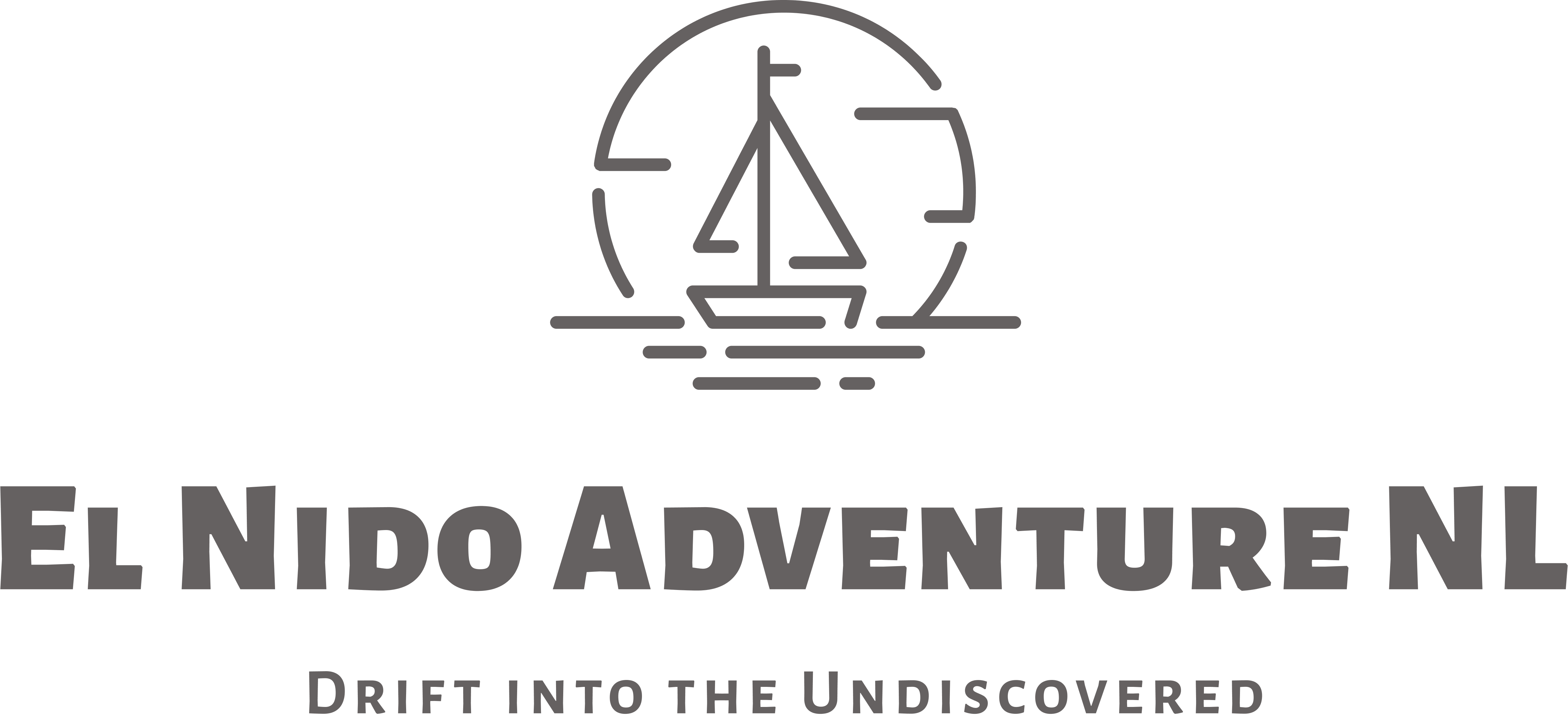 